ҠАРАР                                                                                          ПОСТАНОВЛЕНИЕ20  февраль  2021 й.                                   № 9                              20 февраля  2021 г.О внесении изменений в  муниципальную программу «Благоустройство населённых пунктов сельского поселения Кисак-Каинский  сельсовет муниципального района Янаульский  район Республики Башкортостан на  2021 - 2023 годы»В соответствии с Федеральным законом  от 06.10.2003г. № 131 – ФЗ «Об общих принципах организации местного самоуправления в Российской Федерации», п. 20 ст. 3 Устава сельского поселения Кисак-Каинский сельсовет,  в целях установления единого порядка содержания территории и осуществления мероприятий по благоустройству, повышения ответственности физических и юридических лиц за соблюдением чистоты и порядка, Администрация сельского поселения Кисак-Каинский сельсовет муниципального района Янаульский район Республики Башкортостан ПОСТАНОВЛЯЕТ:1.  Внести изменения в Муниципальную программу «Благоустройство населённых пунктов сельского поселения Кисак-Каинский  сельсовет муниципального района Янаульский  район Республики Башкортостан на  2021 - 2023 годы», утвержденную     постановлением Администрации сельского поселения Кисак-Каинский сельсовет № 29 от 15.06.2020 года и изложить в новой редакции, согласно приложению.   2. Установить, что в ходе реализации муниципальной    программы «Благоустройство населенных пунктов сельского поселения Кисак-Каинский сельсовет муниципального  района  Янаульский  район Республики Башкортостан на 2021 – 2023 годы» ежегодной корректировке подлежат мероприятия и объемы их финансирования с учетом возможностей средств бюджета поселения.  3. Обнародовать настоящее Постановление на информационном стенде в здании Администрации сельского поселения Кисак-Каинский сельсовет  по адресу: Республики Башкортостан, Янаульский район, с.Прогресс, ул. Центральная, д. 3 и  разместить на официальном сайте сельского поселения Кисак-Каинский сельсовет kisak-kain.ru  4. Контроль за исполнением  настоящего постановления оставляю за собой.Глава сельского поселения							   А.С.Рафиков                                                                ПАСПОРТМуниципальной   программы«Благоустройство в населенных пунктов сельского поселенияКисак-Каинский сельсовет муниципального района Янаульский район Республики Башкортостан на 2021-2023 годы»I. ПРАВОВОЕ ОБОСНОВАНИЕ РЕШЕНИЯ ПРОБЛЕММУНИЦИПАЛЬНОЙ   ПРОГРАММОЙМуниципальная     программа «Благоустройство населенных пунктов сельского поселения Кисак-Каинский сельсовет муниципального района Янаульский район Республики Башкортостан на 2020-2022 годы» (далее-Программа), разработана в соответствии с:Федеральным законом от 06.10.2003 № 131-ФЗ «Об общих принципах организации местного самоуправления в Российской Федерации»;Уставом сельского поселения Кисак-Каинский сельсовет муниципального района Янаульский район Республики Башкортостан.II. ХАРАКТЕРИСТИКА ПРОБЛЕМ,НА РЕШЕНИЕ КОТОРЫХ НАПРАВЛЕНА ПРОГРАММАСельское поселение Кисак-Каинский сельсовет включает в себя 5 населённых пункта: с. Прогресс, с. Кисак-Каин, д.Тартар, д. Янбарис и дер. разъезда Бадряш. Населённые пункты  расположены  компактно,  но имеется значительная протяженность дорог муниципального значения. Многие  объекты внешнего благоустройства населенных пунктов, таких как пешеходные тротуары, дороги, нуждаются в капитальном ремонте. С 2012 года 2015 год с сельском поселении открыты 4 новых улиц с предоставлением земель под строительство новых домов. Новым улицам требуется строительство дорог и проведение коммуникации (газоснабжение и водоснабжение)2.1. Организация освещения улицНеобходимость совершенствования освещения поселения вызвана значительным ростом автомобилизации, повышением интенсивности его движения, ростом деловой и досуговой активности в вечерние и ночные часы.В целях улучшения эстетического облика поселения, повышения безопасности движения автотранспорта и пешеходов в ночное и вечернее время, повышения качества наружного освещения необходимо своевременное выполнение мероприятий по строительству, реконструкции и капитальному ремонту сетей наружного освещения.2.2. Организация ремонта моста и дорог.        Мост через реку Бадряш является связующим звеном д.Тартар и с. Кисак-Каин. Сооружение было построено  давно и не рассчитывалось на существующий поток автотранспорта. Поэтому ЖБ плиты перекрытия на подвижных частях сооружения требует ежегодного профилактического ремонта в целях безопасного передвижения населения и автотранспорта.В ближайшее время требуется асфальтирование с. Кисак-Каин ул.Победы протяженностью около . и  обсыпка щебнем новых улиц с.Прогресс по улицам Южная и М. Имамутдинова общей протяженностью около 1,5км.2.3. Оказание прочих мероприятий по благоустройству поселенияНесанкционированных свалок на территории поселения нет, существуют очаги мусора.Основная причина - захламление территорий поселения путем несанкционированной выгрузки бытовых и строительных отходов организациями, предприятиями и жителями поселения. До 2012 года уделялось недостаточное внимание решению данной проблемы, работы по ликвидации несанкционированных свалок на территории поселения не проводились из-за отсутствия финансирования данных мероприятий.III. ЦЕЛЬ И ЗАДАЧИ ПРОГРАММЫЦель: «Комплексное решение проблем благоустройства и улучшение внешнего вида территории поселения».Задачи:1. Организация и содержание сетей уличного освещения.2. Организация текущий ремонт дорог и моста.3. Организация и содержание прочих объектов благоустройства.IV. СРОК ВЫПОЛНЕНИЯ ПРОГРАММЫРеализация Программы рассчитана на 2021 -2023 годы.V. СИСТЕМА ПРОГРАММНЫХ МЕРОПРИЯТИЙПеречень программных мероприятий, сроки их реализации, информация о необходимых ресурсах приведены в приложении к настоящей Программе.VI. ФИНАНСОВОЕ ОБЕСПЕЧЕНИЕ ПРОГРАММНЫХ МЕРОПРИЯТИЙ	Ресурсное обеспечение Программы. Объём финансирования, требующийся на реализацию Программы обеспечивается из средств бюджета  сельского поселения Кисак-Каинский сельсовет.Всего на реализацию мероприятий Программы на 2021 - 2023 годы потребуется  8141,6 тыс. руб.Обоснование объемов финансирования по каждому мероприятию Программы приведено в приложении к настоящей Программе.VII. ОЖИДАЕМЫЕ РЕЗУЛЬТАТЫ РЕАЛИЗАЦИИ ПРОГРАММЫ,СОЦИАЛЬНО-ЭКОНОМИЧЕСКАЯ ЭФФЕКТИВНОСТЬ ПРОГРАММЫВ результате выполнения Программы ожидается достижение следующих показателей результативности:Задача 1: «Организация и содержание сетей уличного освещения»:повышение освещенности дорог общего пользования;оснащение улиц указателями с названиями улиц и номерами домов.Освещение улиц, дорог и проездов, соответствующее возрастающим к нему требованиям, способствует обеспечению важнейшего права человека на безопасность и комфортность проживания.Основной социальный эффект реализации мероприятий Программы по организации освещения улиц заключается в снижении нарушений общественного порядка, формировании привлекательного вечернего облика улиц поселения.Задача 2: «Организация текущий ремонт дорог и моста »:В вопросе текущего ремонта дорог и моста будет решена.Ремонт дорог и моста способствует обеспечению важнейшего права человека на безопасность передвижения и проживания.Задача 3: «Организация и содержание прочих объектов благоустройства»:организация проведения санитарно-технических мероприятий по обработке зон массового отдыха населения от клещей;проведение организационно-хозяйственных мероприятий по сбору и вывозу  бытовых отходов.Ожидаемые конечные результаты Программы связаны с обеспечением надежной работы объектов внешнего благоустройства поселения, увеличением безопасности дорожного движения, экологической безопасности, эстетическими и другими свойствами в целом, улучшающими вид территории поселения.VIII. ОРГАНИЗАЦИЯ УПРАВЛЕНИЯ ПРОГРАММОЙРеализация Программы осуществляется в соответствии с действующими нормативными правовыми актами сельского поселения Кисак-Каинский сельсовет муниципального района Янаульский район Республики Башкортостан на 2021-2023 годы, определяющими механизм реализации муниципальных  программ.Администрация сельского поселения:осуществляет контроль за выполнением мероприятий Программы;готовит отчеты о выполнении Программы, включая меры по повышению эффективности ее реализации;несет ответственность за достижение цели и решение задач, за обеспечение утвержденных значений показателей в ходе реализации Программ.VIII. ОРГАНИЗАЦИЯ УПРАВЛЕНИЯ ПРОГРАММОЙРеализация Программы осуществляется в соответствии с действующими нормативными правовыми актами сельского поселения Кисак-Каинский сельсовет муниципального района Янаульский район Республики Башкортостан на 2021-2023 годы», определяющими механизм реализации муниципальных долгосрочных целевых программ.Администрация сельского поселения:осуществляет контроль за выполнением мероприятий Программы;готовит отчеты о выполнении Программы, включая меры по повышению эффективности ее реализации;несет ответственность за достижение цели и решение задач, за обеспечение утвержденных значений показателей в ходе реализации Программы. Приложениек муниципальной долгосрочной   программе «Благоустройство    в сельском поселении Кисак-Каинский сельсовет муниципального района Янаульский район Республики Башкортостан на 2021-2023 годыОСНОВНЫЕ МЕРОПРИЯТИЯ   ПРОГРАММЫ «БЛАГОУСТРОЙСТВО НАСЕЛЕННЫХ ПУНКТОВ СЕЛЬСКОГО ПОСЕЛЕНИЯ КИСАК-КАИНСКИЙ СЕЛЬСОВЕТ МУНИЦИПАЛЬНОГО РАЙОНА ЯНАУЛЬСКИЙ РАЙОН РЕСПУБЛИКИ БАШКОРТОСТАН НА 2021 – 2023 ГОДЫ»Глава сельского поселения                                                                                                                                                 А.С.РафиковБАШKОРТОСТАН РЕСПУБЛИКАҺЫЯҢАУЫЛ  РАЙОНЫМУНИЦИПАЛЬ РАЙОНЫНЫҢ КИCӘКKАЙЫН  АУЫЛСОВЕТЫ АУЫЛ БИЛӘМӘҺЕ  ХАКИМИӘТЕ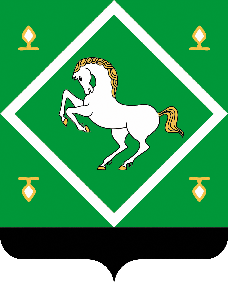 АДМИНИСТРАЦИЯсельского поселениякисак-каинский сельсоветМУНИЦИПАЛЬНОГО РАЙОНА ЯНАУЛЬСКИЙ РАЙОН РЕСПУБЛИКИ БАШКОРТОСТАННаименование Программы    - Муниципальная     программа «Благоустройство населенных пунктов сельского поселения Кисак-Каинский сельсовет муниципального района Янаульский район Республики Башкортостан на 2021-2023 годы» (далее - Программа).Основание для разработки Программы  -Федеральный закон от 06.10.2003 № 131-ФЗ «Об общих принципах организации местного самоуправления в Российской Федерации».-Устав сельского поселения Кисак-Каинский сельсовет муниципального района Янаульский район Республики БашкортостанМуниципальный заказчик Программы-Администрация сельского поселения Кисак-Каинский сельсовет муниципального района Янаульский район Республики БашкортостанРазработчик Программы-Администрация  сельского поселения Кисак-Каинский сельсовет муниципального района Янаульский район Республики БашкортостанОсновная цель Программы-Комплексное решение проблем благоустройства и улучшение внешнего вида территории поселения.Основные задачи Программы-Организация освещения улиц.-Организация сбора и содержание мест захоронения быт.отходов.-Организация прочих мероприятий по благоустройству поселения.Сроки реализации Программы         - 2021-2023 годы.Подпрограммы«Дорожное хозяйство »« Благоустройству территорий населенных пунктов»«Обеспечение пожарной безопасности»«Коммунальное хозяйство»«Охрана окружающей среды»Перечень основных мероприятий Программы- благоустройство территорий населенных пунктов ;- содержание и ремонт дорог в населенных пунктах ;- обеспечение пожарной безопасности на территории сельского поселения;-содержание и развитие жилищно-коммунального хозяйства в сельском поселении-мероприятия охраны окружающей средыИсполнители Программы- Администрация сельского поселения Кисак-Каинский сельсовет муниципального района Янаульский район Республики БашкортостанОбъемы и источники финансирования Программы- Общий объем финансирования Программы Объем финансирования по годам: из  бюджета сельского поселения:2021- 2423,2 тыс.рублей2022 –2609,2 тыс.рублей2023 – 2609,2 тыс.рублейиз республиканского бюджета2021 –  500,0 тыс. рублей2022 –  0,0 тыс. рублей2023 –  0,0 тыс. рублейОжидаемые конечные результаты реализации Программы-увеличение протяженности уличного освещения внутрипоселковых дорог;-  очистка внутрипоселковых дорог;-очистка территории кладбища от несанкционированных свалок;-проведение организационно-хозяйственных мероприятий по сбору и вывозу  бытовых отходов;-создание условий для массового отдыха жителей поселения и организация обустройства мест массового отдыха населения.Система организации контроля за исполнением Программы-Контроль за ходом реализации Программы осуществляет Администрация  сельского поселения Кисак-Каинский сельсовет муниципального района Янаульский район Республики Башкортостан на 2017-2019 годы  в соответствии с ее полномочиями, установленными законодательством.Реализация Программы 
(по годам)Объём финансирования 
(тыс. руб.)Объём финансирования 
(тыс. руб.)Местный бюджетРеспубликанский бюджет20212423,2500,02022 2609,20,020232609,20,0ИТОГО:7641,6500,0№   
п/пНаименование мероприятийОтветственный
исполнительСрок исполненияОбъем финансирования   
по годам (тыс. рублей)Объем финансирования   
по годам (тыс. рублей)Объем финансирования   
по годам (тыс. рублей)Объем финансирования   
по годам (тыс. рублей)Объем финансирования   
по годам (тыс. рублей)Объем финансирования   
по годам (тыс. рублей)№   
п/пНаименование мероприятийОтветственный
исполнительСрок исполнения202120212022202220232023Источник финансированияИсточник финансированияИсточник финансированияИсточник финансированияИсточник финансированияИсточник финансированияМБРБМБРБМБРБ1Уличное освещение 	Администрация сельского поселения   2021-2023
годы807,4823,4823,42.Содержание нефинансовых активов в чистоте (дератизация кладбища,ТБО)Администрация сельского поселения   2021-2023
годы30,030,03.Техническое обслуживание уличных светильниковАдминистрация сельского поселения   2021-2023
годы84,084,084,04.Приобретение строительных материаловАдминистрация сельского поселения   2021-2023
годы30,0100,050,050,05.Межевание земель карта-планАдминистрация сельского поселения   2021-2023
годы6.На обеспечение мер пожарной безопасности Администрация сельского поселения   2021-2023
годы7.Дорожное хозяйствоАдминистрация сельского поселения   2021-2023
годы300,08Увеличение материальных запасовАдминистрация сельского поселения   2021-2023
годы80,080,080,09Увеличение стоимости горюче-смазочных материаловАдминистрация сельского поселения   2021-2023
годы145,0145,0145,010Прочие работы и услуги(услуги по работникам благоустройства, гос. экспертиза для сметной документации, установка аншлагов для переписи)Администрация сельского поселения   2021-2023
годы1050,01170,01170,011Мероприятия по охране окружающей среды(приобретение контейнеров, благоустройства контейнеров)Администрация сельского поселения   2021-2023
годы100,012Заработная плата, начисление по оплате труда Администрация сельского поселения   2021-2023
годы222,7222,7222,713Услуги страхованияАдминистрация сельского поселения   2021-2023
годы2,02,02,014Транспортный налог на тракторАдминистрация сельского поселения   2021-2023
годы2,12,12,1Итого2423,2500,02609,22609,2